ATIVIDADES DA EDUCAÇÃO INFANTILMATERNAL II1º Atividade Objetivo: desenvolver a criatividade pintar o desenho com a ajuda da mamãe. Falar que somos todos iguais,  raça amarela, negra, parda e branca. 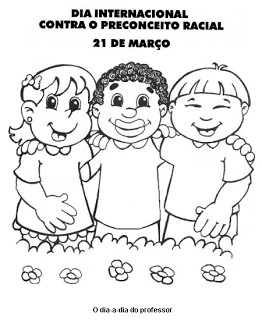 Atividade 02:Objetivo: desenvolver o amor, o carinho entre as pessoas eliminando o preconceito. Com a ajuda da mamãe enfeitar os dois bonequinhos, fazer roupinhas, fazer o cabelo com tirinhas.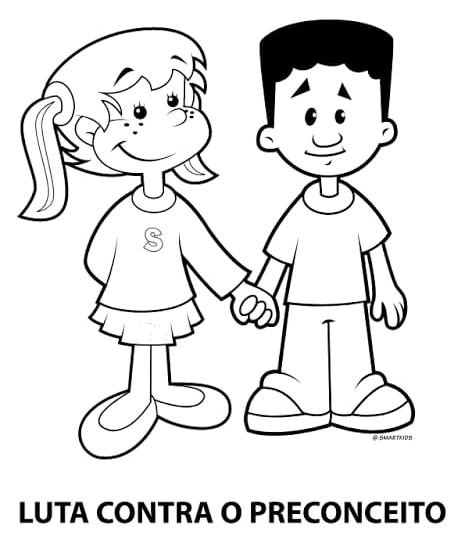  Atividade 03:Objetivo: Conscientizar as crianças da importância da raça e da cultura de cada um Com a ajuda da mamãe fazer bolinhas de papel e colar no cabelo 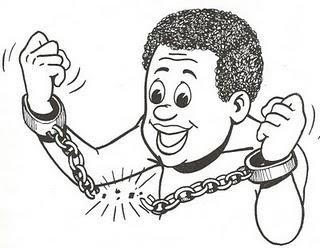 Atividade 04:Objetivo: Explicar os preconceitos: Você sabia que o racismo é tão sério e injusto que se tornou uma das maiores preocupações das organizações das Nações Unidas.  Com a ajuda da mamãe colar papel vermelho em volta do coração. 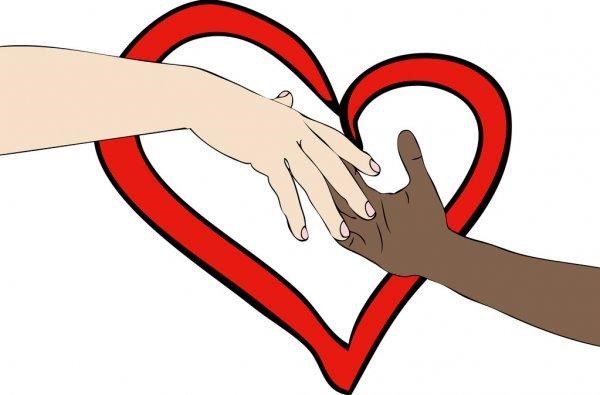 Atividade 05:Objetivo: Desenvolver uma união de raças através das cores. Pintar as mãozinhas de branco, amarelo, marrom e preto e carimbar na folha. 